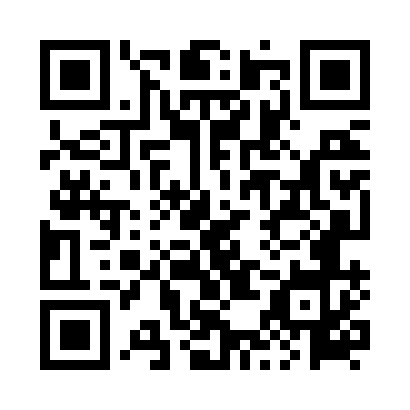 Prayer times for Dzierzega, PolandMon 1 Apr 2024 - Tue 30 Apr 2024High Latitude Method: Angle Based RulePrayer Calculation Method: Muslim World LeagueAsar Calculation Method: HanafiPrayer times provided by https://www.salahtimes.comDateDayFajrSunriseDhuhrAsrMaghribIsha1Mon4:056:1012:415:077:139:102Tue4:026:0712:405:087:149:123Wed3:596:0512:405:097:169:144Thu3:566:0212:405:117:189:175Fri3:526:0012:395:127:209:196Sat3:495:5812:395:137:229:227Sun3:465:5512:395:157:239:248Mon3:435:5312:395:167:259:279Tue3:405:5112:385:177:279:3010Wed3:365:4812:385:187:299:3211Thu3:335:4612:385:207:319:3512Fri3:305:4412:375:217:329:3813Sat3:265:4112:375:227:349:4014Sun3:235:3912:375:237:369:4315Mon3:195:3712:375:257:389:4616Tue3:165:3412:375:267:409:4917Wed3:125:3212:365:277:419:5218Thu3:095:3012:365:287:439:5519Fri3:055:2812:365:297:459:5820Sat3:025:2512:365:317:4710:0121Sun2:585:2312:355:327:4910:0422Mon2:545:2112:355:337:5010:0723Tue2:505:1912:355:347:5210:1024Wed2:475:1712:355:357:5410:1325Thu2:435:1512:355:367:5610:1726Fri2:395:1212:355:377:5810:2027Sat2:355:1012:345:397:5910:2328Sun2:315:0812:345:408:0110:2729Mon2:265:0612:345:418:0310:3130Tue2:225:0412:345:428:0510:34